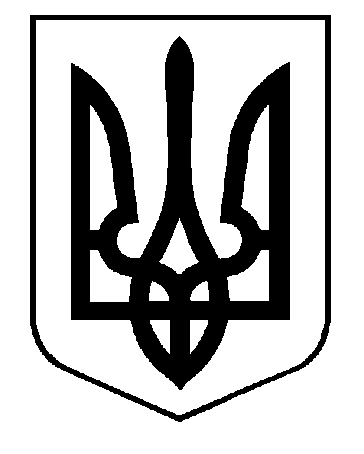 УКРАЇНАВИКОНАВЧИЙ КОМІТЕТСАФ’ЯНІВСЬКОЇ СІЛЬСЬКОЇ РАДИ ІЗМАЇЛЬСЬКОГО РАЙОНУ ОДЕСЬКОЇ ОБЛАСТІРІШЕННЯ17 грудня 2021 року							                                         № 171 Про надання ХХХХХХХХХХХХХХ р. н., статусу дитини, позбавленоїбатьківського піклуванняВідповідно до ст. 34 Закону України «Про місцеве самоврядування в Україні», п. 24, 25 постанови Кабінету Міністрів України № 866 від 24.09.2008 р. «Питання діяльності органів опіки та піклування, пов’язаної із захистом прав дитини», розглянувши наявні документи ХХХХХХХХХХХХХХ  року народження (свідоцтво про народження: серія І-ЖД № ХХХХХХХХХ, видане ХХХХХХХХХХ року відділом державної реєстрації актів цивільного стану реєстраційної служби Ізмаїльського міськрайонного управління юстиції в Одеській області, актовий запис № 2 від 13.06.2015 року; рішення Ізмаїльського міськрайонного суду Одеської області від 27.10.2021 р. справа № 946/3191/21 про позбавлення батьківських прав матері; витяг з Державного реєстру актів цивільного стану громадян про державну реєстрацію народження відповідно до ч. 1 ст. 135 Сімейного кодексу України № 00015480027, виданий 13.06.2015 р. відділом державної реєстрації актів цивільного стану реєстраційної служби Ізмаїльського міськрайонного управління юстиції в Одеській області), яка перебуває в центрі соціально-психологічної реабілітації дітей служби у справах дітей Ізмаїльської райдержадміністрації, виконавчий комітет Саф’янівської сільської ради Ізмаїльського району Одеської областіВИРІШИВ:Надати ХХХХХХХХХХХХХХ р. н., статус дитини, позбавленої батьківського піклування.Контроль за виконанням даного рішення покласти на заступника Саф’янівського сільського голови Ізмаїльського району Одеської області Чепоя І. Г.Саф’янівський сільський голова                                                               Наталія ТОДОРОВА